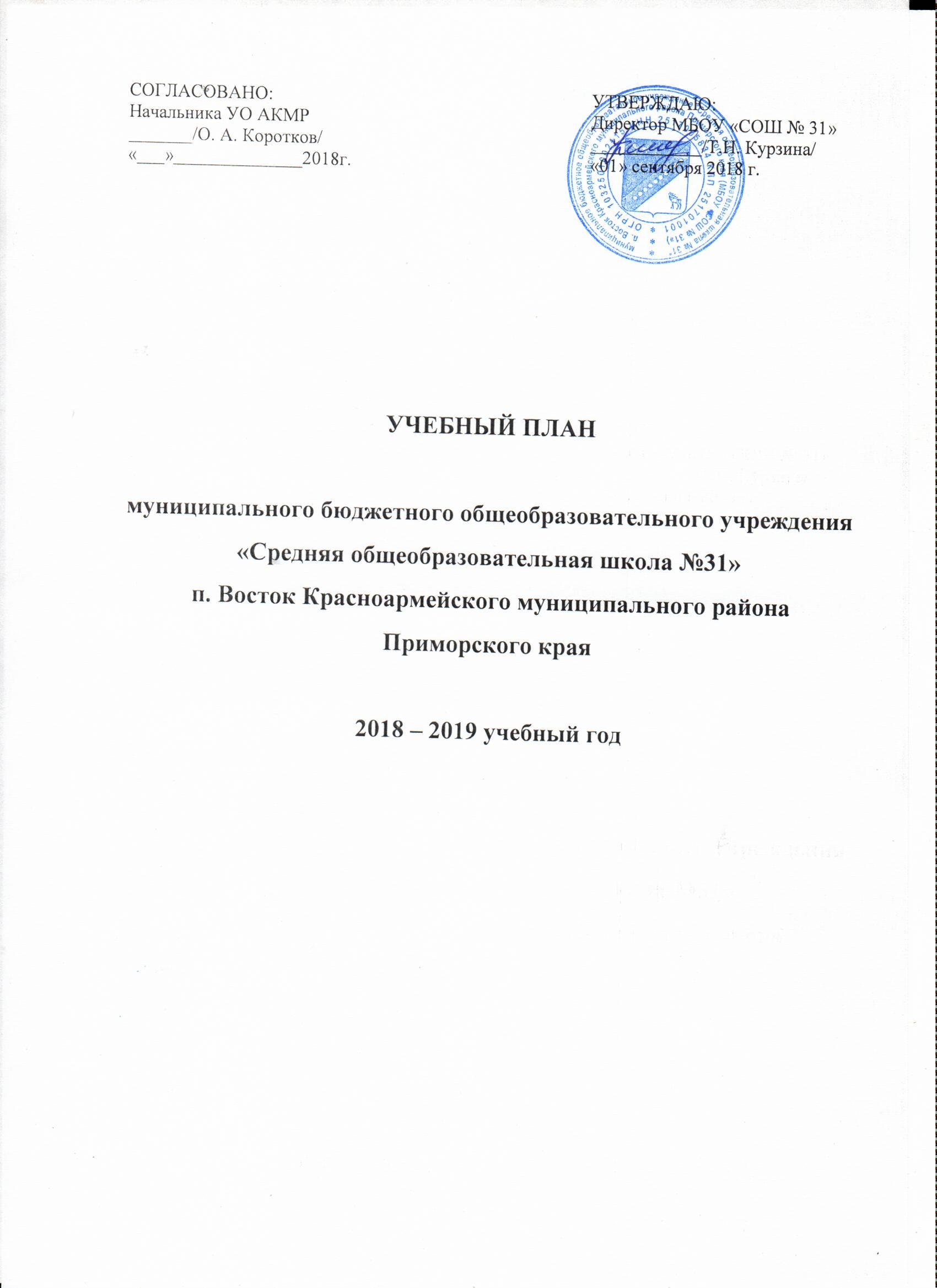 УЧЕБНЫЙ ОБРАЗОВАТЕЛЬНЫЙ ПЛАН НАЧАЛЬНОГО ОБЩЕГО ОБРАЗОВАНИЯ(1-4 класс)УЧЕБНЫЙ ОБРАЗОВАТЕЛЬНЫЙ ПЛАН ОСНОВНОГО ОБЩЕГО ОБРАЗОВАНИЯРЕАЛИЗУЮЩИЙ ФГОС ОСНОВНОГО ОБЩЕГО ОБРАЗОВАНИЯ (5 - 8 КЛАСС)УЧЕБНЫЙ ПЛАН ОСНОВНОГО ОБЩЕГО ОБРАЗОВАНИЯ (9 КЛАСС)УЧЕБНЫЙ ПЛАН СРЕДНЕГО ОБЩЕГО ОБРАЗОВАНИЯ (10-11 класс)Пояснительная записка к учебному плануОбщая характеристика учебного плана         Учебный план МБОУ "СОШ № 31" - нормативный правовой акт, регламентирующий объем учебного времени, отводимый на освоение основных общеобразовательных программ по ступеням общего образования, а также личностно-ориентированный подход в обучении. Учебный план МБОУ "СОШ № 31" на 2018-2019 учебный год разработан в соответствии со следующими документами:Законом «Об образовании» (ст. 9, 13, 14, 15, 32); приказом Министерства образования РФ от 05.03.2004 № 1089 "Об утверждении федерального компонента государственных образовательных стандартов начального общего, основного общего и среднего общего образования";федеральным БУП и примерными учебными планами для ОУ РФ, реализующими программы общего образования, утвержденными приказом Министерства образования РФ от 09.03.2004 № 1312;приказом Министерства образования и науки Российской Федерации от 20 августа 2008 года № 241 «О внесении изменений в федеральный базисный учебный план и примерные учебные планы для образовательных учреждений  Российской Федерации, реализующих программы общего образования, утвержденные приказом Министерства образования Российской Федерации от 09 марта 2004 года №1312 « Об утверждении федерального базисного учебного плана и примерных учебных планов для образовательных учреждений Российской Федерации, реализующих программы общего образования»;приказом Министерства образования и науки Российской Федерации от 30 августа 2010 года № 889 « О внесении изменений в федеральный базисный учебный план и примерные учебные планы для образовательных учреждений  Российской Федерации, реализующих программы общего образования, утвержденные приказом Министерства образования Российской Федерации от 09 марта 2004 года №1312 « Об утверждении федерального базисного учебного плана и примерных учебных планов для образовательных учреждений Российской Федерации, реализующих программы общего образования»;приказом Министерства образования и науки Российской Федерации от 03июня 2011 года № 1994 « О внесении изменений в федеральный базисный учебный план и примерные учебные планы для образовательных учреждений  Российской Федерации, реализующих программы общего образования, утвержденные приказом Министерства образования Российской Федерации от 09 марта 2004 года №1312»;приказом Министерства образования и науки Российской Федерации от 31января 2012 года № 69 « О внесении изменений в федеральный компонент государственных образовательных стандартов начального общего, основного общего и среднего (полного) общего образования, утвержденный приказом Министерства образования Российской Федерации от 05 марта 2004 года №1089»;приказом Министерства образования и науки Российской Федерации от 01февраля 2012 года № 74 « О внесении изменений в федеральный базисный учебный план и примерные учебные планы для образовательных учреждений  Российской Федерации, реализующих программы общего образования, утвержденные приказом Министерства образования Российской Федерации от 09 марта 2004 года №1312»;Санитарно-эпидемиологическими правилами и нормативами СанПиН  2.4.2.2821- 10"  " Санитарно-эпидемиологические требования к условиям и организации обучения в общеобразовательных учреждениях», утвержденными Постановлением Главного государственного санитарного врача РФ от  29.12.2010г. № 189 с изменениями от 24.11.2015;Приказом  Министерства образования и науки РФ от 31 марта 2014 г. № 253 (с дополнениями от 26 января 2017 года)  “Об утверждении федерального перечня учебников, рекомендуемых к использованию при реализации имеющих государственную аккредитацию образовательных программ начального общего, основного общего, среднего общего образования” уставом образовательной программы школы.Образовательная деятельность школы направлена на достижение следующих целей:обеспечение получения общего образования каждым учащимся на уровне требований государственного стандарта и выше;формирование ОУУН на уровне, достаточном для продолжения образования и самообразования;обеспечение индивидуального характера развития личности ребенка, создание условий для развития его интеллектуальных задатков, интересов и склонностей за счет внешней и внутренней дифференциации, углубленного изучения предметов;формирование личностных качеств учащихся, способности к самовоспитанию в соответствии с общечеловеческими, нравственными и культурными нормами.создание образовательной среды, обеспечивающей формирование ключевых компетентностей, социализацию и нравственное поведение в обществе,  и выполнение требований Стандарта.На основании вышеперечисленных целей определены следующие задачи:обеспечение соответствия образовательной подготовки учащихся современным требованиям; подготовка к творческому труду в различных сферах научной и практической деятельности; выявление способных и одаренных детей;создание благоприятных условий для интеллектуально-нравственного развития учащихся путем удовлетворения потребностей в самообразовании и саморазвитии, получении дополнительного образования;построение основного и дополнительного образования на основе принципов здоровьесбережения, формирование представлений о социальном, психологическом и физическом здоровье как об элементе интеллектуально-нравственной культуры учащихся.В учебном плане отведено место для реализации творческих способностей обучающихся через включение их в научную и исследовательскую работу.Структура учебного планаУчебный план школы рассчитан на пятидневную учебную неделю и  обеспечивает реализацию стандарта образования начального, основного и среднего общего образования и создан с учетом действующих программ, учебников и учебно-методических комплексов с соблюдением принципов преемственности и непрерывности образования.       Недельная нагрузка соответствует предельно допустимой по каждой параллели.         Учебный план является важнейшим нормативным документом по введению федеральных государственных образовательных стандартов общего образования  в действие, определяет максимальный объем учебной нагрузки обучающихся, состав учебных предметов и направлений внеурочной деятельности, распределяет учебное время, отводимое на освоение содержания образования по классам, учебным предметам и   состоит из двух частей: обязательной части и части, формируемой участниками  образовательных отношений (1-8 классы); инвариантной части, вариативной части (для 9-11 классов).I уровень общего образованияНачальное общее образованиеУчебный план для I-IV классов составлен в соответствии с федеральным государственным образовательным стандартом начального общего образования, утверждённым приказом Министерства образования и науки Российской Федерации от 06.10.2009 №373 (с учётом изменений, внесённых приказом Министерства образования и науки Российской Федерации от 18.05.2015 №507). Учебный план начального общего образования обеспечивает введение в действие и реализацию требований ФГОС начального общего образования, определяет общий объем нагрузки и максимальный объем аудиторной нагрузки обучающихся, состав и структуру обязательных предметных областей по классам (годам обучения).      Учебный план  в 2018-2019 учебном году для 1-4-х  классов реализует в качестве  образовательной программы  УМК «Школа России»,  разработанной в соответствии со следующими документами:нормативно-правовых документов федерального уровня: - Закона «Об образовании» (ст. 9, 13, 14, 15, 32); - СанПиНа, 2.4.2.2821-10 «Гигиенические требования к режиму учебно-воспитательного процесса» (Приказ Минздрава от 29.12.2010г) с с изменениями от 24.11.2015;- Федерального государственного стандарта начального общего образования (Приказ МОиН № 373 от 06 октября 2009  зарегистрирован Минюст № 17785 от 22 .12. 2009); - Приказа Министерства образования и науки Российской Федерации от 26 ноября 2010 года № 1241 « О внесении изменений в федеральный государственный образовательный стандарт начального общего образования, утвержденный приказом Министерства образования и науки Российской Федерации от 06 октября 2009 года № 373».нормативных документов Министерства образования и науки:- Рекомендации по организации обучения в первом классе четырехлетней начальной школы (Письмо МО РФ № 408/13-13 от 20.04.2001);- Об организации обучения  в первом классе четырехлетней начальной школы               (Письмо МО РФ № 202/11-13 от 25.09.2000); - О недопустимости перегрузок обучающихся в начальной школе (Письмо МО РФ № 220/11-13 от 20.02.1999);- Контроль и оценка результатов обучения в начальной школе (Письмо МО РФ № 1561/14-15 от19.11.1998);- Система оценивания учебных достижений школьников в условиях безотметочного обучения (Письмо МО РФ № 13-51-120/13 от 03.06.2003);- Рекомендации по использованию компьютеров в начальной школе. (Письмо  МО РФ и НИИ гигиены и охраны здоровья детей и подростков РАМ № 199/13 от 28.03.2002);О введении иностранного языка во 2-х классах начальной школы (Приложение к письму МО РФ № 957/13-13 от 17.2.2001)Особенности учебного плана в соответствии с требованиями ФГОС НОО (I-IV классы): Учебный план и план внеурочной деятельности являются основными организационными механизмами реализации основной образовательной программы. Учебный план определяет перечень, трудоемкость, последовательность и распределение  по периодам обучения учебных предметов, формы промежуточной аттестации обучающихся. Учебный план состоит из двух частей – обязательной части и части, формируемой участниками образовательных отношений. Обязательная часть учебного плана определяет состав учебных предметов обязательных предметных областей, которые должны быть реализованы во всех имеющих государственную аккредитацию образовательных организациях, реализующих основную образовательную программу начального общего образования, и учебное время, отводимое на их изучение по классам (годам) обучения. Часть учебного плана, формируемая участниками образовательных отношений, обеспечивает реализацию индивидуальных потребностей обучающихся. Время, отводимое на данную часть учебного плана внутри максимально допустимой недельной нагрузки обучающихся, использовано: - на проведение дополнительных учебных занятий по «Русскому языку» (1-4 классы) , ФГОС НОО устанавливает обязательные учебные предметы и обязательные предметные области, в числе которых: - предметная область «Русский язык и литературное чтение» включает учебные предметы: «Русский язык», «Литературное чтение»; - предметная область «Иностранный язык» включает учебный предмет «Иностранный язык (Английский язык)»; - предметная область «Искусство» включает учебные предметы «Музыка» и «Изобразительное искусство», которые ведутся отдельно по 1 часу в неделю; - предметная область «Технология» включает учебный предмет «Технология». Здоровьесберегающий (здоровьесозидающий) подход к реализации образовательной программы начального общего образования осуществляется через модуль «Основы безопасности жизнедеятельности», реализуемый через различные предметы – «Окружающий мир», «Технология», «Физическая культура», внеурочную деятельность. Предусмотрены традиционные каникулы.  Для развития потенциала обучающихся, прежде всего одаренных детей и детей с ограниченными возможностями здоровья, могут разрабатываться с участием самих обучающихся и их родителей (законных представителей) индивидуальные учебные планы. Обучение проводится с балльным оцениванием знаний обучающихся и домашними заданиями, начиная со II класса. Промежуточное оценивание результатов обучения осуществляется по четвертям и в конце года.Особенности учебного плана, ведение ОРКСЭ В учебный план IV класса включён курс «Основы религиозной культуры и светской этики» (далее – ОРКСЭ) по 1 часу в неделю (всего 34 часа). Целью учебного предмета ОРКСЭ является формирование у учащегося мотиваций к осознанному нравственному поведению, основанному на знании и уважении культурных и религиозных традиций многонационального народа России, а также к диалогу с представителями других культур и мировоззрений. Основными задачами комплексного курса являются: – знакомство учащихся с основами православной, мусульманской, буддийской, иудейской культур, основами мировых религиозных культур и светской этики по выбору родителей (законных представителей); – развитие представлений учащихся о значении нравственных норм и ценностей личности, семьи, общества; – обобщение знаний, понятий и представлений о духовной культуре и морали, ранее полученных учащимися в начальной школе, и формирование у них ценностносмысловых мировоззренческих основ, обеспечивающих целостное восприятие отечественной истории и культуры при изучении гуманитарных предметов на уровне основного общего образования; – развитие способностей учащихся к общению в полиэтничной, разномировоззренческой и многоконфессиональной среде на основе взаимного уважения и диалога. Комплексный курс является светским. Сведения об истоках традиций и культуры не рассматриваются как конкуренты научных знаний и результатов научных исследований. Выбор модуля в рамках учебного предмета ОРКСЭ осуществляется родителями (законными представителями) обучающихся и фиксируется протоколами родительских собраний и письменными заявлениями родителей. На основании произведённого выбора формируются учебные группы. При проведении уроков по предмету «Основы религиозных культур и светской этики» по выбору родителей (законных представителей) учащимися изучаются следующие модули:Учебно-методическое обеспечение Изучение учебных предметов организуется для I–IV классов с использованием учебных пособий, входящих в Федеральный перечень учебников, рекомендованных (допущенных) к использованию в образовательном процессе в образовательных учреждениях, реализующих образовательные программы общего образования и имеющих государственную аккредитацию (Приказ Министерства образования и науки РФ от 31.03.2014 №253), согласно выбранному УМК «Школа России».          Содержание образования на первого уровня общего образования реализуется преимущественно за счет введения интегрированных курсов, обеспечивающих целостное восприятие мира, деятельностного подхода и индивидуализации обучения по каждому предмету (математика, окружающий мир, художественный труд).Обязательная часть  учебного  плана отражает содержание образования, которое обеспечивает решение важнейших целей современного начального образования: формирование гражданской идентичности школьников; их приобщение к общекультурным и национальным ценностям, информационным технологиям; готовность к продолжению образования в основной школе; формирование здорового образа жизни, элементарных правил поведения в экстремальных ситуациях;  личностное развитие обучающегося в соответствии с его индивидуальностью.В соответствии со Стандартом установлены требования к результатам обучающихся, освоивших основную образовательную программу начального общего образования: личностным, включающим готовность и способность обучающихся к саморазвитию, сформированность мотивации к обучению и познанию, ценностно-смысловые установки обучающихся, отражающие их индивидуально-личностные позиции, социальные компетенции, личностные качества; сформированность основ гражданской идентичности. метапредметным, включающим освоенные обучающимися универсальные учебные действия (познавательные, регулятивные и коммуникативные), обеспечивающие овладение ключевыми компетенциями, составляющими основу умения учиться, и межпредметными понятиями.предметным, включающим освоенный обучающимися в ходе изучения учебного предмета опыт специфической для данной предметной области  деятельности по получению нового знания, его преобразованию и применению, а также систему основополагающих элементов научного знания, лежащих в основе современной научной картины мира. 1. Личностные результаты освоения основной образовательной программы начального общего образования отражают:1) формирование основ российской гражданской идентичности, чувства гордости за свою Родину, российский народ и историю России, осознание своей этнической и национальной принадлежности; формирование ценностей  многонационального российского общества; становление гуманистических и демократических ценностных ориентаций; 2) формирование целостного, социально ориентированного взгляда на мир в его органичном единстве и разнообразии природы, народов, культур и религий; 3) формирование уважительного отношения к иному мнению, истории и культуре других народов; 4) овладение начальными навыками адаптации в динамично изменяющемся и развивающемся мире; 5) принятие и освоение социальной роли обучающегося, развитие мотивов учебной деятельности и формирование личностного смысла учения; 6) развитие самостоятельности и личной ответственности за свои поступки, в том числе в информационной деятельности, на основе представлений о нравственных нормах, социальной справедливости и свободе; 7) формирование эстетических потребностей, ценностей и чувств; 8) развитие этических чувств, доброжелательности и эмоционально-нравственной отзывчивости, понимания и сопереживания чувствам других людей; 9) развитие навыков сотрудничества со взрослыми и сверстниками в разных социальных ситуациях, умения не создавать конфликтов и находить выходы из спорных ситуаций; 10) формирование установки на безопасный, здоровый образ жизни, наличие мотивации к творческому труду, работе на результат, бережному отношению к материальным и духовным ценностям.  2. Метапредметные результаты освоения основной образовательной программы начального общего образования  отражают: овладение способностью принимать и сохранять цели и задачи учебной деятельности, поиска средств ее осуществления;  освоение способов решения проблем творческого и поискового характера; формирование умения планировать, контролировать и оценивать учебные действия в соответствии с поставленной задачей и условиями ее реализации; определять наиболее эффективные способы достижения результата; формирование умения понимать причины успеха/неуспеха учебной деятельности и способности конструктивно действовать даже в ситуациях неуспеха;  освоение начальных форм познавательной и личностной рефлексии;   использование знаково-символических средств представления информации для создания моделей изучаемых объектов и процессов, схем решения учебных и практических задач;  активное использование речевых средств и средств информационных и коммуникационных технологий (далее – ИКТ) для решения коммуникативных и познавательных задач;   использование различных способов поиска (в справочных источниках и открытом учебном информационном пространстве сети Интернет), сбора, обработки, анализа, организации, передачи и интерпретации информации в соответствии с коммуникативными и познавательными задачами и технологиями учебного предмета; в том числе умение вводить текст с помощью клавиатуры, фиксировать (записывать) в цифровой форме измеряемые величины и анализировать изображения, звуки,  готовить свое выступление и выступать с аудио-, видео- и графическим сопровождением; соблюдать нормы информационной избирательности, этики и этикета; овладение навыками смыслового чтения текстов различных стилей и жанров в соответствии с целями и задачами; осознанно строить речевое высказывание в соответствии с задачами коммуникации и составлять тексты в устной и письменной формах; овладение логическими действиями сравнения, анализа, синтеза, обобщения, классификации по родовидовым признакам, установления аналогий и причинно-следственных связей, построения рассуждений, отнесения к известным понятиям; готовность слушать собеседника и вести диалог; готовность признавать возможность существования различных точек зрения и права каждого иметь свою; излагать свое мнение и аргументировать свою точку зрения и оценку событий;  определение общей цели и путей ее достижения; умение договариваться о распределении функций и ролей в совместной деятельности; осуществлять взаимный контроль в совместной деятельности, адекватно оценивать собственное поведение и поведение окружающих;готовность конструктивно разрешать конфликты посредством учета интересов сторон и сотрудничества;овладение начальными сведениями о сущности и особенностях объектов, процессов и явлений действительности (природных, социальных, культурных, технических и др.) в соответствии с содержанием конкретного учебного предмета; овладение базовыми предметными и межпредметными понятиями, отражающими существенные связи и отношения между объектами и процессами;умение работать в материальной и информационной среде начального общего образования (в том числе с учебными моделями) в соответствии с содержанием конкретного учебного предмета.         3. Предметные результаты освоения основной образовательной программы начального общего образования: Изучение русского языка в начальной школе направлено на развитие  речи, мышления, воображения школьников, способности выбирать средства языка в соответствии с условиями общения, на воспитание позитивного эмоционально-ценностного отношения к русскому языку, пробуждение познавательного интереса к слову, стремления совершенствовать свою речь. Формируются первоначальные знания о лексике, фонетике, грамматике русского языка. Младшие школьники  овладевают умениями правильно писать и читать, участвовать в диалоге, составлять несложные монологические высказывания и письменные тексты-описания и повествования небольшого объема, овладевают основами делового письма (написание записки, адреса, письма).             Изучение предмета «Литературное чтение» в начальной школе ориентировано на формирование и совершенствование всех видов речевой деятельности младшего школьника (слушание, чтение, говорение, письмо, различные виды пересказа), на знакомство с богатым миром отечественной и зарубежной детской литературы, на  развитие нравственных и эстетических чувств школьника, способного к творческой деятельности.Иностранный язык изучается со 2 класса. Он формирует элементарные коммуникативные умения в говорении, аудировании, чтении и письме; развивает речевые способности, внимание, мышление, память и воображение младшего школьника; способствует мотивации к дальнейшему овладению иностранным языком.           Изучение математики направлено на формирование первоначальных представлений о математике как части общечеловеческой культуры, на  развитие образного и логического мышления, воображения, математической речи, формирование предметных умений и навыков, необходимых для успешного решения учебных и практических задач и продолжения образования.Изучение интегрированного предмета «Окружающий мир» направлено на воспитание любви и уважения к природе, своему городу (селу), своей Родине; осмысление личного опыта общения ребенка с природой и людьми; понимание своего места в природе и социуме; приучение детей к рациональному постижению мира на основе глубокого эмоционально-ценностного отношения к нему.  Особое внимание должно быть уделено формированию у младших школьников здорового образа жизни, элементарных знаний о поведении в экстремальных ситуациях, т. е. основам безопасности жизнедеятельности.Изучение предметов эстетического цикла (Изобразительное искусство и музыка) определяет  развитие способностей к эмоционально-ценностному восприятию произведений изобразительного и музыкального искусства, выражению в творческих работах своего отношения к окружающему миру. Учебный предмет «Изобразительное искусство»  изучается отдельно. Учебный предмет «Технология» формирует практико-ориентированную направленность содержания обучения, которая позволяет реализовать практическое применение знаний, полученных при изучении других учебных предметов (математика, окружающий мир, изобразительное искусство, русский язык, литературное чтение), в интеллектуально-практической деятельности ученика; это, в свою очередь, создает условия для развития инициативности, изобретательности, гибкости и вариативности мышления у школьников.Занятия по физической культуре направлены на укрепление здоровья, содействие гармоничному физическому развитию и всесторонней физической подготовленности ученика. Для реализации третьего часа физической культуры в программу начального образования  3, 4 –х  классов введен модуль для обучения учащихся плаванию.В 4 классе введен комплексный учебный курс « Основы религиозных культур и светской этики». Курс отражает:готовность к нравственному самосовершенствованию, духовному саморазвитию; знакомство с основными нормами светской и религиозной морали, понимание их значения в выстраивании конструктивных отношений в семье и обществе;понимание значения нравственности, веры и религии в жизни человека и общества;формирование первоначальных представлений о светской этике, о традиционных религиях, их роли в культуре, истории и современности России;первоначальные представления об исторической роли традиционных  религий в становлении российской государственности;становление внутренней установки личности поступать согласно своей совести; воспитание нравственности, основанной на свободе совести и вероисповедания, духовных традициях народов России; осознание ценности человеческой жизни.Часть, формируемая участниками  образовательных отношений базисного учебного (образовательного) плана  учитывает особенности, образовательные потребности и интересы учащихся. Время, отводимое на часть, формируемую участниками  образовательных отношений внутри предельно допустимой аудиторной учебной нагрузки, может быть использовано для увеличения часов на изучение отдельных предметов обязательной части, на организацию курсов, в которых заинтересованы ученик, родитель, учитель, образовательное учреждение, субъект РФ. Начальная школа работает в режиме пятидневной учебной недели - 1-4 классы. Продолжительность уроков в начальной школе             в 1 классе – 30 минутво 2-4 классе      -  40 минут.Продолжительность учебного года: в 1 классе – 33 учебные недели;во 2-4 классах      -  34 учебные недели.II уровень общего образования
Основное общее образование      В соответствии с требованиями ФГОС в учебном плане для 5-8х классов выделяются 2 части: часть обязательная (80%) и часть, формируемая участниками образовательного процесса (20%).Базисный учебный план для образовательного учреждения, реализующего основную образовательную программу основного общего образования, является важнейшим нормативным  документом по введению и реализации Федерального государственного образовательного стандарта, определяет максимальный объем учебной нагрузки обучающихся, состав учебных предметов и направлений внеурочной деятельности, учебное время, отводимое на освоение содержания образования по классам и учебным предметам. В основе реализации образовательной программы основного общего образования лежит системно-деятельностный подход, который предполагает:воспитание и развитие качеств личности, отвечающих требованиям информационного общества, инновационной экономики, задачам построения российского гражданского общества на основе принципов толерантности, диалога культур и уважения его многонационального, поликультурного и состава;формирование соответствующей целям общего образования социальной среды развития обучающихся в системе образования, переход к стратегии социального проектирования и конструирования на основе разработки содержания и технологий образования, определяющих пути и способы достижения желаемого уровня (результата) личностного и познавательного развития обучающихся;ориентацию на достижение цели и основного результата образования — развитие на основе освоения универсальных учебных действий, познания и освоения мира личности обучающегося, его активной учебно-познавательной деятельности, формирование его готовности к саморазвитию и непрерывному образованию;признание решающей роли содержания образования, способов организации образовательной деятельности и учебного сотрудничества в достижении целей личностного и социального развития обучающихся;учёт индивидуальных возрастных, психологических и физиологических особенностей обучающихся, роли, значения видов деятельности и форм общения при построении образовательного процесса и определении образовательно-воспитательных целей и путей их достижения.Согласно ФГОС ООО в 5 классе вводятся учебные предметы: география, биология, обществознание по 1 часу в неделю.Обязательная часть учебного плана сохраняет все  предметные области федерального компонента. 1. Основные задачи реализации содержания предметной области русский язык и литература: воспитание духовно богатой, нравственно-ориентированной личности с развитым чувством самосознания и общероссийского гражданского сознания, человека, любящего свою родину, свой народ, знающего родной язык и культуру своего народа и уважающего традиции и культуры других народов; постижение выдающихся произведений отечественной и мировой литературы, основанное на понимании образной природы искусства слова; овладение системой знаний, языковыми и речевыми умениями и навыками, а также развитие интеллектуальных и творческих способностей обучающихся; формирование навыков самостоятельной учебной деятельности, самообразования; развитие речевой культуры учащихся; совершенствование коммуникативных способностей, формирование готовности к сотрудничеству, созидательной деятельности, умений вести диалог, искать и находить содержательные компромиссы Данная предметная область  представлена  учебными предметами: «Русский язык»   - 5 часов в 5 классе, 6 часов в 6 классах, 4 часа в 7 классах, 3 часа в 8 классах; в 8 классах за счёт части, формируемой участниками образовательного процесса добавляется 1 час на усиление данного учебного предмета. «Литература»  - 3 часа в 5 - 6 классах, 2 часа в 7 классах и 8 классах. «Английский язык»– 3 часа в 5-7 классах. 2. Основные задачи реализации содержания предметной области Математика и информатика: формирование представлений о математике как универсальном языке науки, позволяющем описывать и изучать реальные процессы и явления; освоение языка математики в устной и письменной формах; развитие логического мышления, алгоритмической культуры, пространственного воображения, математического мышления; понимание роли информационных процессов как фундаментальной реальности окружающего мира; формирование способностей выделять основные информационные процессы в реальных ситуациях, оценивать окружающую информационную среду и формулировать предложения по ее улучшению Данная предметная область представлена  учебным предметом «Математика» –  5 часов в 5-6 классах,  3 часа алгебры и 2 часа геометрии в 7 и 8 классах, информатика 1 час в 7и 8 классе; 1 час в 5 классе, из части ,формируемой участниками образовательного процесса.3. Основные задачи реализации содержания предметной области Общественно-научные предметы: воспитание общероссийской гражданской идентичности и патриотизма, уважения к правам и свободам другого человека, социальной ответственности, приверженности к гуманистическим и демократическим ценностям, убежденности в необходимости соблюдения моральных норм, принятых в обществе; знакомство с миром культуры и социальных отношений; формирование правосознания и правовой культуры; знание гражданских прав и обязанностей Данная предметная область представлена  учебными предметами «История» -  2 часа в 5-8 классах, «Обществознание» - 1 час в 6-8 классах,  «География» - 1 час в 5-6 классах, 2 часа в 7-8 классах.4. Основные задачи реализации предметной области «Естественно-научные предметы»: формирование системы научных знаний о природе, ее фундаментальных законах для создания естественно-научной картины мира; формирование убежденности в познаваемости мира и достоверности научных методов; систематизация знаний о многообразии объектов и явлений природы, о закономерностях процессов и о законах природы для понимания возможности использования достижения естественных наук в развитии цивилизации; формирование экологического мышления, ценностного отношения к природе жизни; развитие познавательных интересов и интеллектуальных способностей.Данная предметная область представлена  учебным предметом «Физика» - 2 часа в 7-8 классах,  «Биология»- 1 час в 5-6 классах, 2 часа в 7 классах, из них 1 час – часть, формируемая участниками  образовательных отношений, и 2часа в 8 классах.5. Основные задачи реализации содержания предметной области «Искусство»: формирование художественной культуры обучающегося как неотъемлемой части его духовной культуры; формирование потребности в общении с произведениями изобразительного искусства и музыки; развитие эстетического и эмоционально-ценностного отношения к миру, художественно-образного мышления, способности к сопереживанию, творческого воображения; освоение искусства во всем многообразии его видов и жанров; осознание образно-выразительной природы разных видов искусства, его воздействия на человека; приобретение опыта художественно-творческой деятельности в различных видах искусства Данная предметная область  представлена  учебными предметами: «Изобразительное искусство» и «Музыка» по 1 часу в неделю в 5-7 классах, в 8 классе 1 час отведён изучению предмета «Изобразительное искусство».6. Основные задачи реализации содержания предметной области «Технология»: формирование представлений о составляющих техносферы, о современном производстве и о распространенных в нем технологиях, о технологической культуре производства; овладение способами управления различными видами техники, необходимой в быту и на производстве; освоение технологического подхода как универсального алгоритма преобразующей и созидательной деятельности; развитие профессионального самоопределения в условиях рынка труда Данная предметная область  представлена  учебным предметом: «Технология» - 2 часа в неделю в 5-7 классах. 1 час в 8 классах. 7. Основные задачи реализации содержания предметной области Физическая культура и Основы безопасности жизнедеятельности:  укрепление здоровья; развитие основных физических качеств; освоение знаний о физической культуре и спорте, обучение навыкам самостоятельных занятий физическими упражнениями; освоение учащимися разнообразных спортивных и прикладных умений и навыков; формирование у учащихся модели безопасного поведения в повседневной жизни и в чрезвычайных ситуациях природного, техногенного и социального характера; потребности в соблюдении норм здорового образа жизни и требований, предъявляемых к гражданину Российской Федерации в области безопасности жизнедеятельности. 	Данная предметная область  представлена  учебным предметом: «Физическая культура» -2 часа и 1 час из части, формируемой участниками образовательного процесса в 5-8 классах; Содержание образования на втором уровне является относительно завершенным и базовым для продолжения обучения в средней образовательной школе, создает условия для подготовки учеников к выбору профиля дальнейшего образования, их дальнейшего самоопределения и самообразования.Учебный процесс на втором уровне обучения строится на основе принципов системно-деятельностного подхода.Часы компонента образовательного учреждения распределены на углубление изучения следующих предметов: русский язык – 8, 9 класс.  В целях преемственности и непрерывности изучения предметов введены учебные предметы: «Информатика и ИКТ» в 5 классах,  «ОБЖ» в 9 классах, «Биология» в 7 классе, «Технология» в 9 классах.Второй уровень образования  работает в режиме пятидневной  учебной недели – 5-9 классы. Продолжительность уроков - 40 минут. Продолжительность учебного года       -  34 учебные недели.Ill уровень общего образованияСреднее  общее образование         Старшая ступень призвана обеспечить качественное образование учащихся с учетом их потребностей, познавательных интересов, способностей. Образовательная программа на этой ступени ориентирована на достижение уровня допрофессиональной компетенции по выбранному предмету. Вся система образования учащихся старших классов направлена на развитие потенциальных возможностей каждого ученика, его интеллекта, воспитание системы нравственных качеств, коммуникативности, организаторских способностей. Федеральный компонент представлен полностью. На основании Приказа МО и науки от 7.06.2017 года в федеральном базисном учебном плане ФКГОС стандарт среднего (полного) общего образования, вводится предмет «Астрономия». Обучение учащихся 10 класса начнется со второго полугодия, закончится в первом полугодии (2018-19 учебного года) 11 класса, как и рекомендовано Министерством образования. 0,5 часа в 10 классе и 0,5 часа в 11 классе выделены из части, формируемой участниками образовательного процесса.      Изучение астрономии на базовом уровне среднего (полного) общего образования направлено на достижение следующих задач:  осознание принципиальной роли астрономии в познании фундаментальных законов природы и формировании естественнонаучной картины мира; приобретение знаний о физической природе небесных тел и систем, строение и эволюции Вселенной, пространственных и временных масштабах Вселенной; наиболее важных астрономических открытиях, определяющих развитие науки и техники; овладение умениями объяснять видимое положение и движение небесных тел; принципами определения местоположения и времени по астрономическим объектам% навыкам практического использования компьютерных приложений для определения вида звездного неба в конкретном пункте для заданного времени; формирование научного мировоззрения; формирование навыков использования естественнонаучных и особенно физико-математических знаний для объективного анализа устройства окружающего мира на примере достижений современной астрофизики, астрономии и космонавтики.       Остальные  часы компонента образовательного учреждения распределены на элективные курсы Третья образовательная  ступень  работает в режиме пятидневной учебной недели – 10-11 классы. Продолжительность уроков - 40 минут. Продолжительность учебного года       -  34 учебные недели.Предметные областиУчебные предметы классыКоличество часов в неделюКоличество часов в неделюКоличество часов в неделюКоличество часов в неделюВсегоПредметные областиУчебные предметы классыIIIIIIIVВсегоОбязательная частьРусский язык и литературное чтениеРусский язык444416Русский язык и литературное чтениеЛитературное чтение444315Русский язык и литературное чтениеИностранный язык–2226Математика и информатикаМатематика 444416Обществознание и естествознаниеОкружающий мир22228Основы религиозных культур и светской этикиОсновы религиозных культур и светской этики–––11ИскусствоМузыка11114ИскусствоИзобразительное искусство11114Технология Технология 11114Физическая культураФизическая культура333312ИтогоИтого2022222286Часть, формируемая участниками образовательных отношенийЧасть, формируемая участниками образовательных отношений11114Максимально допустимая недельная нагрузка Максимально допустимая недельная нагрузка 2123232390Предметные областиУчебные предметы           КлассыКоличество часов в неделюКоличество часов в неделюКоличество часов в неделюКоличество часов в неделюПредметные областиУчебные предметы           Классы5 класс6 класс7 класс8классРусский язык и литератураОбязательная частьРусский язык и литератураРусский язык5643Русский язык и литератураЛитература3322Иностранные  языки Иностранный язык3333Математика и информатикаМатематика55Математика и информатикаАлгебра33Математика и информатикаГеометрия2         2Математика и информатикаИнформатика11Общественно-научные предметыИстория2222Общественно-научные предметыОбществознание111Общественно-научные предметыГеография1122Естественнонаучные предметыФизика22Естественнонаучные предметыХимия2Естественнонаучные предметыБиология1112ИскусствоИзобразительное искусство1111Музыка111ТехнологияТехнология2221Физическая культура и основы безопасности жизнедеятельностиФизическая культура2222Физическая культура и основы безопасности жизнедеятельностиОсновы безопасности жизнедеятельности1ИтогоИтого26282930Часть, формируемая участниками образовательных отношений.Часть, формируемая участниками образовательных отношений.Часть, формируемая участниками образовательных отношений.Часть, формируемая участниками образовательных отношений.Русский язык1Информатика1Физическая культура1111Биология1Итого2122ИтогоИтого28293132Максимально допустимая недельная нагрузка при 5-дневной учебной неделеМаксимально допустимая недельная нагрузка при 5-дневной учебной неделе28293132Внеурочная деятельностьВнеурочная деятельность10101010Учебные предметыУчебные предметы99Учебные предметыУчебные предметыивРусский язык21Литература3Иностранный язык3Математика5Информатика и ИКТ2История2Обществознание (включая экономику и право) 1География2ПриродоведениеФизика2Химия2Биология2Искусство (Музыка и ИЗО)1Технология1Основы безопасности жизнедеятельности1Физическая культура3ИТОГО:30Компонент образовательного учреждения (5-дневная неделя)3Предельно допустимая аудиторная учебная нагрузка при 5-дневной учебной неделе3333Учебные предметыУчебные предметыXХIХIУчебные предметыинвар.инвар.инвар.Русский язык111Литература333Иностранный язык333Математика444Информатика и ИКТ111История222Обществознание  111Экономика0,50,50,5Право0,50,50,5География111Физика222Астрономия0,50,50,5Химия111Биология111Искусство (МХК)111Технология111Физическая культура333Основы безопасности жизнедеятельности111ИТОГО:27,527,527,5Компонент образовательного учреждения (5-дневная неделя) Элективные курсы6,56,56,5Предельно допустимая аудиторная учебная нагрузка при 5-дневной учебной неделе343434КлассКоличество учащихсяМодуль4 «А»21«Основы светской этики»4 «Б»22«Основы светской этики»4 «В»21«Основы светской этики»